Спортивная жизнь Заречного сельского поселенияВ 2020год хоть и стал сложным (из-за коронавируса)  для всех сфер деятельности, но конец года, всё же, сложился удачно для спортсменки  Заречного сельского поселения Насоновой Виктории.Инструктор по ФК Крюгер Т.С№Краткие сведения о мероприятии ФотоФото117-20 сентября 2020 года  в городе Санкт-Петербурге прошло Первенство и Чемпионат России по гиревому спорту.В составе сборной команды Томской области принимала участие спортсменка Заречного сельского поселения Насонова Виктория. В общекомандном зачёте команда Томской области заняла 1 место.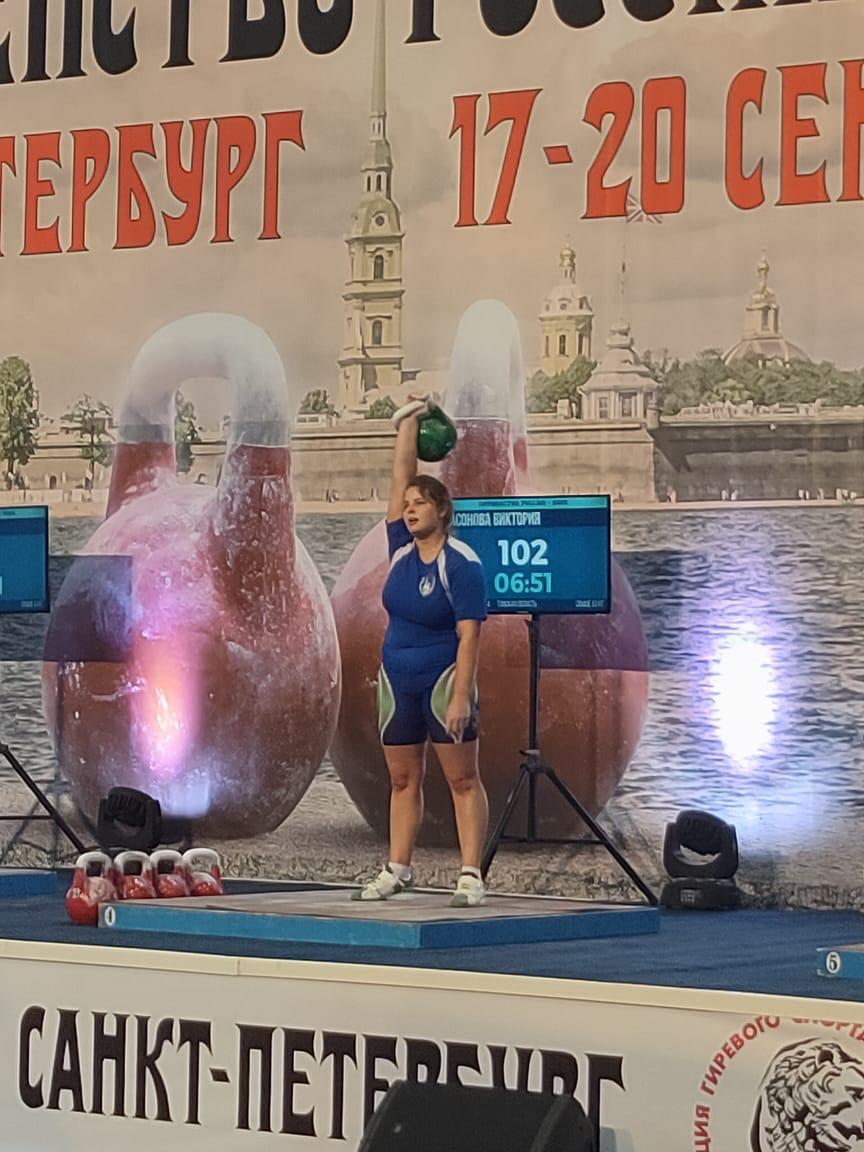 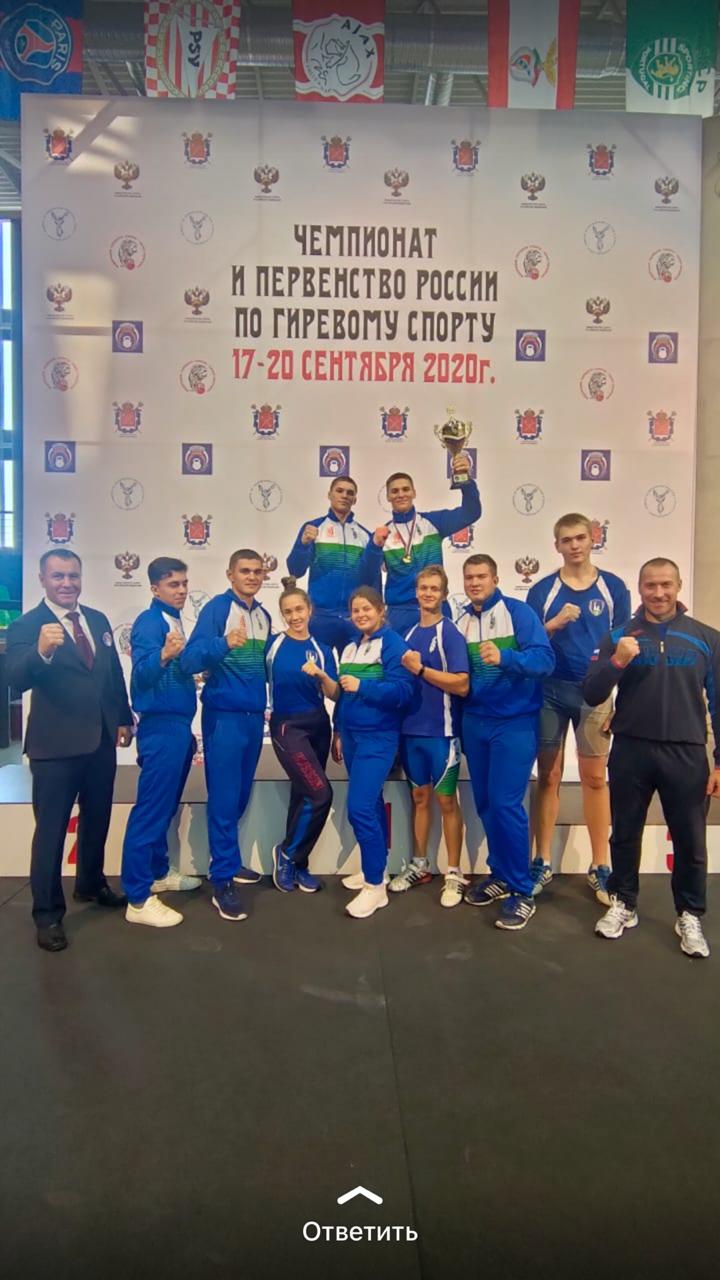 220 ноября 2020 года прошёл Первенство и  Чемпионат мира по гиревому спорту. Где  Виктория стала серебряным призёром, выполнив «рывок» с результатом 105 подъёмов.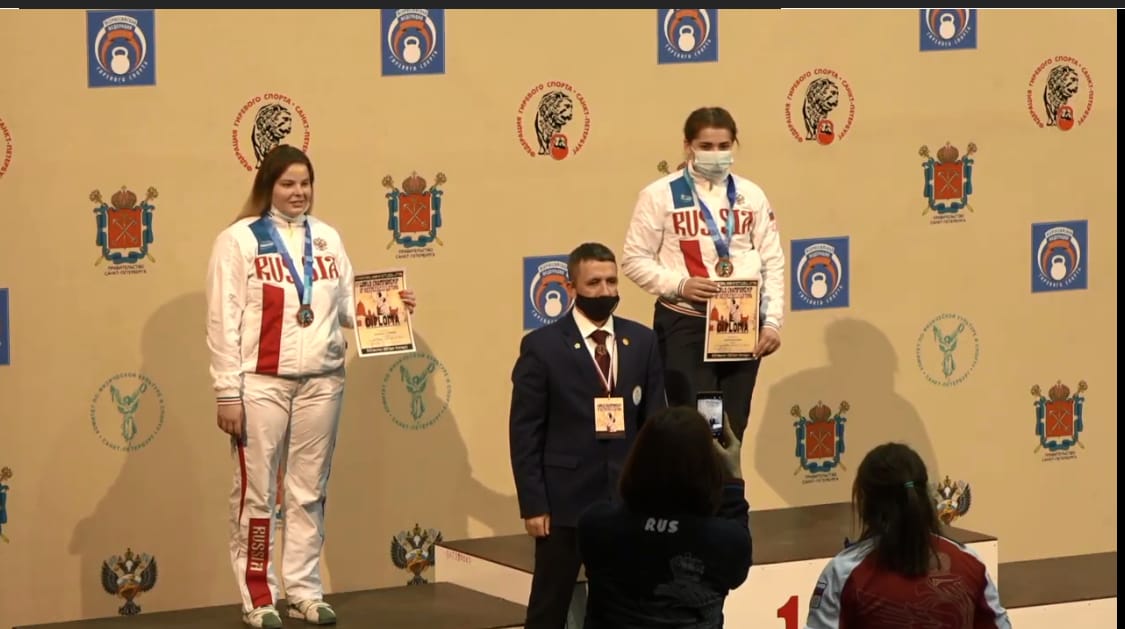 310-12 декабря 2020 года прошёл Кубок Росси по гиревому спорту. В упорной борьбе Виктория улучшила свой результат.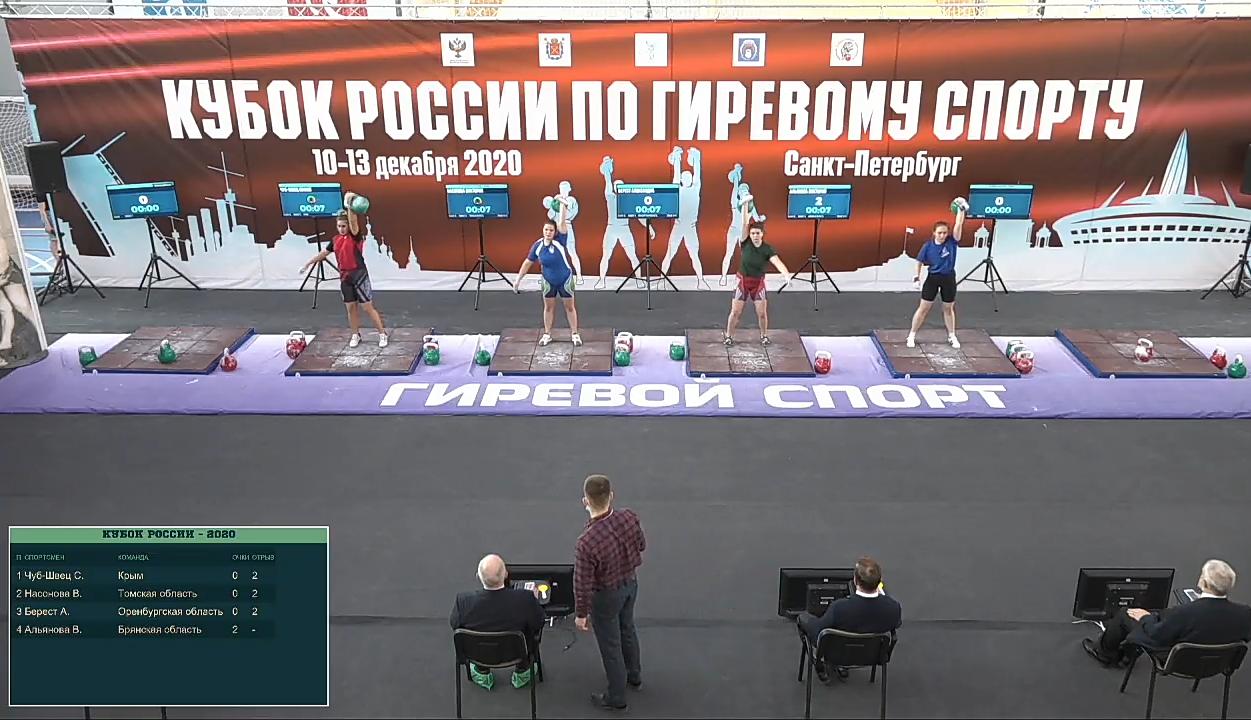 4Поздравляем тренера Виктории -  Шарова Николая Фёдоровича с достигнутыми результатами.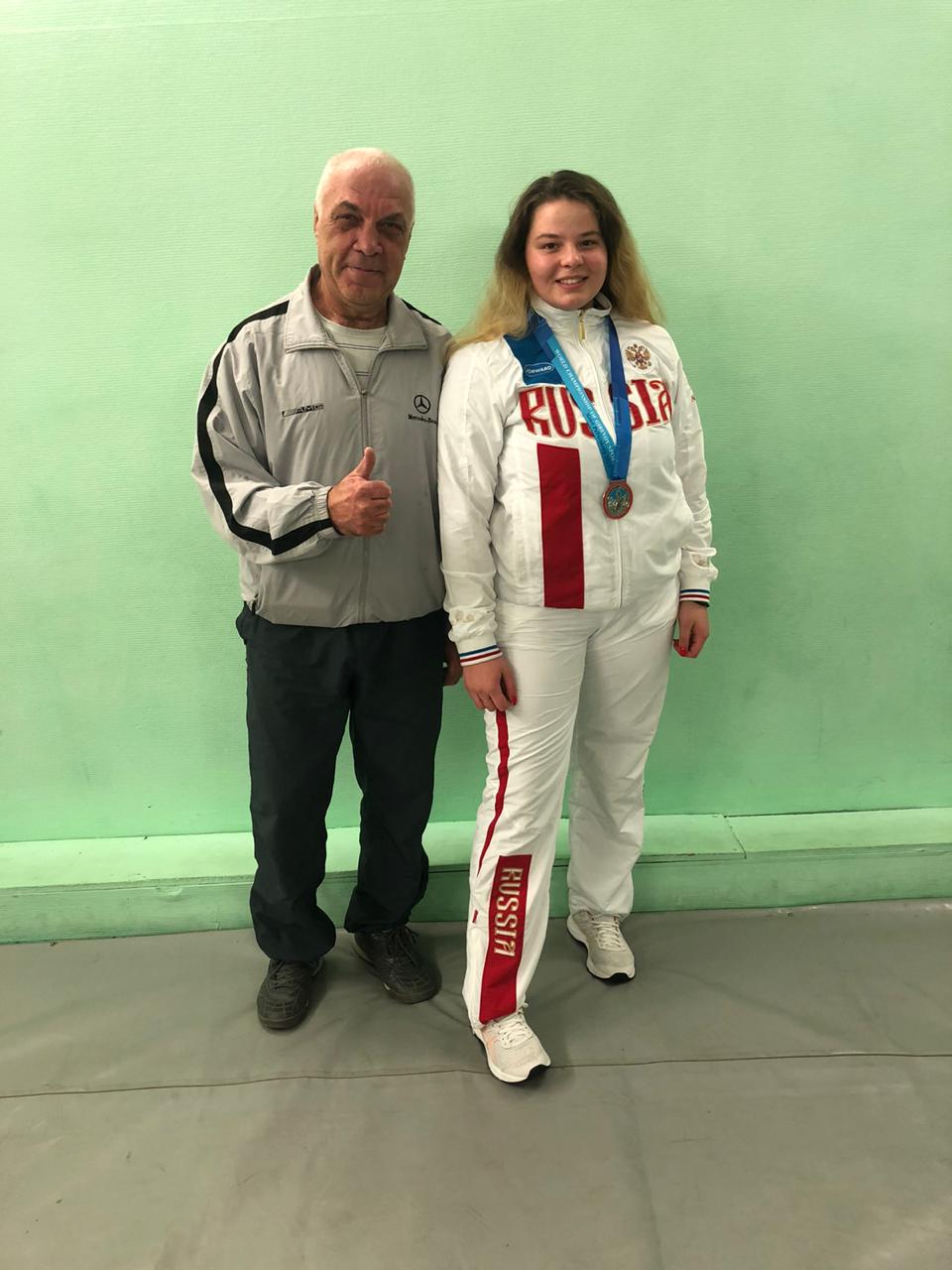 